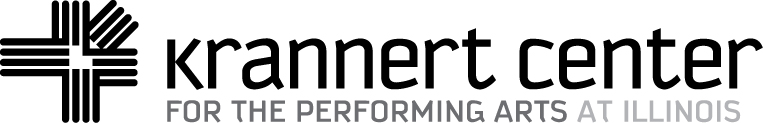 KrannertCenter.comFor Immediate Release: Monday, March 4, 2013For more information, logos, or photography, please contact:Bridget Lee-Calfas, Advertising and Publicity DirectorPhone: 217/766-2820E-mail: bklee@illinois.eduCIRCUS OZ TO PAY HOMAGE TO ALMA MATER ON TH MAR 7 AT NOON, MEDIA WELCOMEThe off-the-wall Aussie acrobats of Circus Oz are invading Champaign-Urbana. With performances on March 8 and 9, there will be three opportunities to experience the musical movement and mayhem of Australia’s National Circus—but they aren’t stopping there. Making the most of local landmarks, Circus Oz is stopping at iconic places in each community on their world tour. For their Champaign-Urbana stop, what could be more perfect than the University of Illinois’ own Alma Mater statue? As locals know, Alma is currently down from her perch at the corner of Green Street and Wright Street having a bit of spa time for restoration. However, the property and costume artisans at Krannert Center have recreated Alma’s signature style and will provide the members of Circus Oz with the needed trappings to create a perfect Oz/Alma postcard. All members of the media and public are welcome to attend a photo call at noon on Thursday, March 7 when Circus Oz will pose for shots and be available for press interviews. Please contact Krannert Center’s Advertising and Publicity Director, Bridget Lee-Calfas, for further details and arrangements at bklee@illinois.edu or 217/766-2820.Performance details:Fr-Sa Mar 8-9 at 7pm, $10-$32
Sa Mar 9 at 1pm: 60-minute performance, $8-$17http://www.krannertcenter.com/performance.aspx?id=201271991042993128174107143